SPEECH ANALYSIS REPORT (5pts.) - GUIDELINES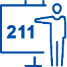 The purpose of this task is to give you the chance to see real presentations and to observe how the skills covered in the course are actually implemented in real life. Here are the steps you will follow:Before class:Watch all the videos assigned by your instructor in advance.You may use the final presentation rubric available on the MLD website to evaluate the presentations. However, you will not be allowed to use any notes prepared outside class – including the rubric – when writing your report in class.In class:Fill out the note-taking sheet as you watch the two presentations selected by your instructor. Use your notes on the note-taking sheet to write your analysis in the form of paragraphs.In your analysis, evaluate the effectiveness of the speeches by comparing and contrasting them.Elaborate on your comments by referring to specific examples from the presentations.